Observations and Inferences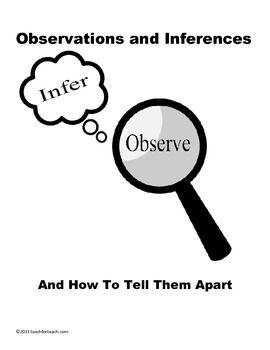 Science 10										Name:                                                               BLK:       /10OBJECTOBSERVATIONSWords that describe the objectINFERENCESIe:  Where might the object come from?  Possible uses?  Etc.QUESTIONS YOU HAVE ABOUT THE OBJECT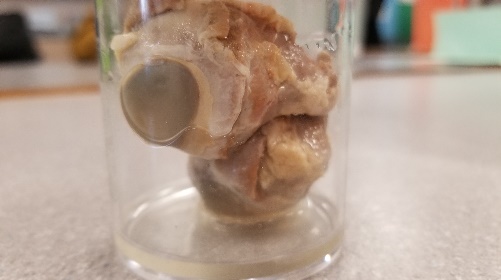 Moist, Squishy, Slimy, nude colors, slippery, boring faded colors, chunkyThis is an eyeball, it’s been preserved, not cut very well, still has fat all over it, from the same animal possibly? From a sheep (because of past knowledge)How were these preserved? Why does cornea change to a solid color and what happens to the iris?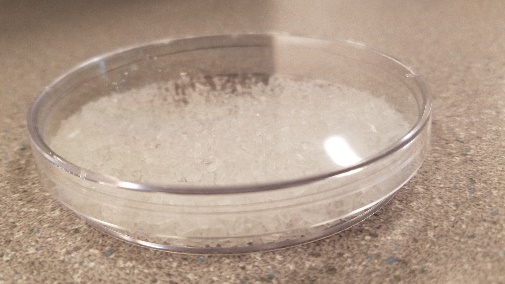 Crystal-like, shiny, glass-like, shattered, white/translucent,These could be a reaction from a mixture of something because of its rock/crystal like state and does not look like a natural crystalHow were these formed? Are they synthetic or natural?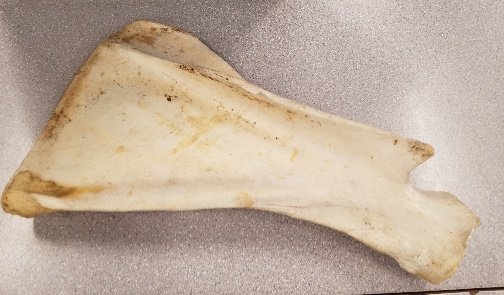 Tough, smooth, dirty, pale, fibrous, strong, beige/off-whiteThis is a bone of a large animal. It is a singular once piece bone around 1 and a half feet, with one obvious ligament attachment area. Probable a hip bone or shoulder. Possibly from a goat or cow.How was this made smooth, and taken from the animal?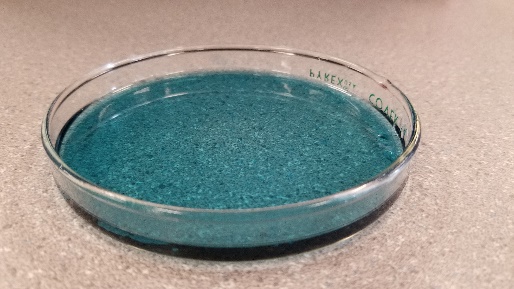 High-viscosity, translucent, navy/green, dark, smells, like chemicals used to clean, This could be laundry detergent, as it has a very similar smell, and is thick like detergent.What brand, would it kill you if you ingested it, what chemicals give that smell?Observations/Inferences Assignment AssessmentName:  Dylan StevensEx:  Excellent          VG:  Very Good          G:  Good          S:  Satisfactory    IN:  Improvement is neededObservations/Inferences Assignment AssessmentName:  Dylan StevensEx:  Excellent          VG:  Very Good          G:  Good          S:  Satisfactory    IN:  Improvement is neededObservations/Inferences Assignment AssessmentName:  Dylan StevensEx:  Excellent          VG:  Very Good          G:  Good          S:  Satisfactory    IN:  Improvement is neededObservations/Inferences Assignment AssessmentName:  Dylan StevensEx:  Excellent          VG:  Very Good          G:  Good          S:  Satisfactory    IN:  Improvement is neededObservations/Inferences Assignment AssessmentName:  Dylan StevensEx:  Excellent          VG:  Very Good          G:  Good          S:  Satisfactory    IN:  Improvement is neededObservations/Inferences Assignment AssessmentName:  Dylan StevensEx:  Excellent          VG:  Very Good          G:  Good          S:  Satisfactory    IN:  Improvement is neededCriteriaINSGVGExThe following is includedAll 4 Images included Observations:A minimum of 5 detailed observations madeInferences:Thoughtful and logical inferences madeQuestions:2 thoughtful and logical questions madeSpelling/grammarAssignment was completed on time 